Приложение № 4                                                                                                                           к приказу № 42/од                                                                                                                                  от 21.12.2022г.Разъяснение о категории потребителей«Семьи лиц, принимающих участие в специальной военной операции»К членам семьи участников специальной военной операции (далее — заявители) относятся: супруга (супруг); дети в возрасте от 18 до 23 лет, обучающиеся в общеобразовательной организации, профессиональной образовательной организации или образовательной организации высшего образования по очной форме обучения, участника специальной военной операции, включая усыновленных (удочеренных) детей, детей, находящихся под опекой, или подопечных, детей, переданных на воспитание в приемную семью, а также пасынков и падчериц;дети старше 18 лет, ставшие инвалидами до достижения ими возраста 18 лет;Лицо, сопровождающее несовершеннолетних детей или детей-инвалидов с детства независимо от возраста участника специальной военной операции в целях посещения учреждений, клубных формирований, кинопоказов и иных мероприятий, проводимых (организуемых) учреждениями (далее сопровождающее лицо), имеет право на бесплатное посещение учреждений, клубных формирований, кинопоказов и иных мероприятий, проводимых (организуемых) учреждениями, при предоставлении документа дети в возрасте до 23 лет, обучающиеся в образовательных организациях по очной форме обучения; лица, находящиеся на иждивении участников специальной военной операции.Число посещений заявителями учреждений, клубных формирований, кинопоказов и иных мероприятий, проводимых МБУК «МКС» Уярского района в месяц не ограничено.З. Бесплатное посещение заявителями мероприятий, осуществляется без предварительной записи путем обращения в кассу учреждения с предъявлением документов, при наличии свободных мест.Бесплатное посещение учреждений, мероприятий осуществляется при предъявлении заявителями следующих документов (копий документов):паспорт гражданина Российской Федерации или иной документ, удостоверяющий личность заявителя — в отношении заявителей в возрасте старше 14 лет; свидетельство о рождении заявителя; свидетельство о рождении заявителя, выданного компетентным органом иностранного государства (представляется вместе с его нотариально удостоверенным переводом на русский язык) в отношении несовершеннолетних детей участников специальной военной операции, детей участников специальной военной операции старше 18 лет, ставших инвалидами до достижения ими возраста 18 лет; детей участников специальной военной операции в возрасте до 23 лет, обучающихся в образовательных организациях по очной форме обучения; свидетельство о Заключении брака (свидетельство о заключении брака, выданное компетентным органом иностранного государства, представляется вместе с его нотариально удостоверенным переводом на русский язык) в отношении супруги (супруга) участника специальной военной операции; студенческий билет, оформленный в соответствии с требованиями приказов Минобрнауки России от 22.03.2013 № 203 «Об утверждении образцов студенческого билета для студентов и зачетной книжки для студентов (курсантов), осваивающих программы бакалавриата, программы специалитета, программы магистратуры», от 05.04.2013	240 «Об утверждении образцов студенческого билета для студентов и зачетной книжки для студентов (курсантов), осваивающих образовательные программы среднего профессионального образования» — в отношении детей участников специальной военной операции в возрасте до 23 лет, обучающихся в образовательных организациях по очной форме обучения; справка, подтверждающая факт установления инвалидности в отношении заявителей — детей участников специальной военной операции старше 18 лет, ставших инвалидами до достижения ими возраста 8 лет; документы, подтверждающие факт нахождения на иждивении или нахождения на полном содержании участника специальной военной операции — в отношении лиц, признанных иждивенцами в порядке, установленном законодательством Российской Федерации; документ (справка), выданный военным комиссариатом, подтверждающий участие гражданина в специальной военной операции;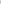 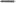 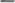 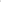 Учреждения самостоятельно ведут учет билетов (квитанций), предоставляемых заявителям.б. Предоставление меры поддержки, предусмотренной настоящим разъяснением, осуществляется в период участия граждан в специальной военной операции.